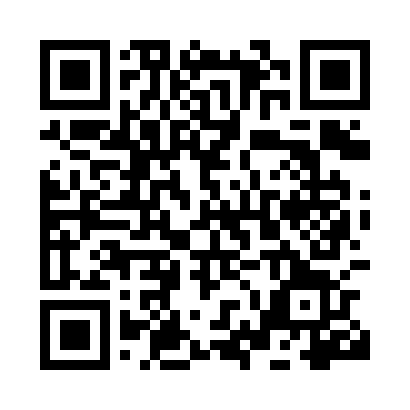 Prayer times for De Klijpe, BelgiumMon 1 Apr 2024 - Tue 30 Apr 2024High Latitude Method: Angle Based RulePrayer Calculation Method: Muslim World LeagueAsar Calculation Method: ShafiPrayer times provided by https://www.salahtimes.comDateDayFajrSunriseDhuhrAsrMaghribIsha1Mon5:257:211:505:238:1910:082Tue5:227:191:495:248:2110:103Wed5:197:171:495:258:2210:134Thu5:167:141:495:268:2410:155Fri5:147:121:485:268:2610:176Sat5:117:101:485:278:2710:197Sun5:087:081:485:288:2910:218Mon5:057:061:485:298:3010:239Tue5:027:031:475:308:3210:2610Wed4:597:011:475:308:3410:2811Thu4:566:591:475:318:3510:3012Fri4:546:571:465:328:3710:3313Sat4:516:551:465:338:3810:3514Sun4:486:531:465:338:4010:3715Mon4:456:511:465:348:4210:4016Tue4:426:491:455:358:4310:4217Wed4:396:471:455:368:4510:4418Thu4:366:441:455:368:4710:4719Fri4:336:421:455:378:4810:4920Sat4:306:401:455:388:5010:5221Sun4:276:381:445:388:5110:5422Mon4:246:361:445:398:5310:5723Tue4:206:341:445:408:5511:0024Wed4:176:321:445:418:5611:0225Thu4:146:301:445:418:5811:0526Fri4:116:291:445:428:5911:0827Sat4:086:271:435:439:0111:1028Sun4:056:251:435:439:0311:1329Mon4:016:231:435:449:0411:1630Tue3:586:211:435:449:0611:19